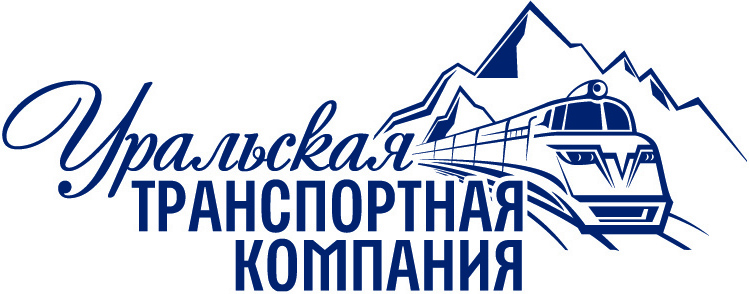 СОДЕРЖАНИЕ ЗАПРОСА НА ПЕРЕВОЗКУВ целях ускорения обработки Вашего обращения, а так же получения максимально корректного ответа, предлагаем Вам предоставить информацию следующего содержания:Станция отправления Станция назначения Наименование груза (указать код ЕТСНГ/ГНГ если известен)Тип вагона (полувагон, крытый вагон, платформа и т.д. если известен)наименование грузоотправителя (если известен)наименование грузополучателя (если известен)Планируемый объем перевозок (кол-во вагонов и/или тонн за период)Планируемый период перевозки (если известен)Требуется ли оплата груженого железнодорожного тарифа?Добавьте свои вопросы, которые Вы хотели бы задать